Leerperiode 1 SLB								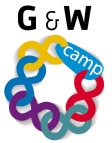 
Je zit sinds kort in de klas met andere nieuwe studenten. Jullie verschillen mogelijk in interesse, vooropleiding en ambities. Met de volgende kennismakingsopdracht leer jij je medestudenten beter kennen. 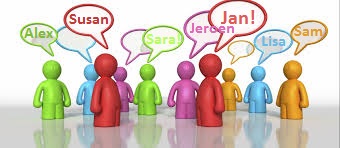 Extra opdracht:Maak zelf met enkele studenten een quiz (bijv. een Kahoot). Wat heb jij onthouden over jouw medestudenten?Titel opdracht:Kennismaking met de medestudenten Opdracht nr. 1-1ABehorend bij:Loopbaan          Loopbaan          Bewaren in:Portfolio ontwikkelingsgericht Portfolio ontwikkelingsgericht Planning:Week 1 & 2 Week 1 & 2 Opdracht:- in het schema zie je kopjes op naam, leeftijd etc. Vul in het laatste vak in wat je nog meer wilt weten van je medestudenten.- ga in een groepje van 4 studenten bij elkaar zitten en stel elkaar vragen, zodat je antwoorden krijgt die je in het schema kunt invullen. - wissel vervolgens van groepje zodat je bij 4 andere studenten komt te zitten. Herhaal voorgaande opdracht.  Wissel net zo lang totdat je alle medestudenten hebt gesproken. Naam:Leeftijd:Vooropleiding:Ambities:Gewenste loopbaan:Werkervaring/ bijbaantje:Waar ben je goed in: